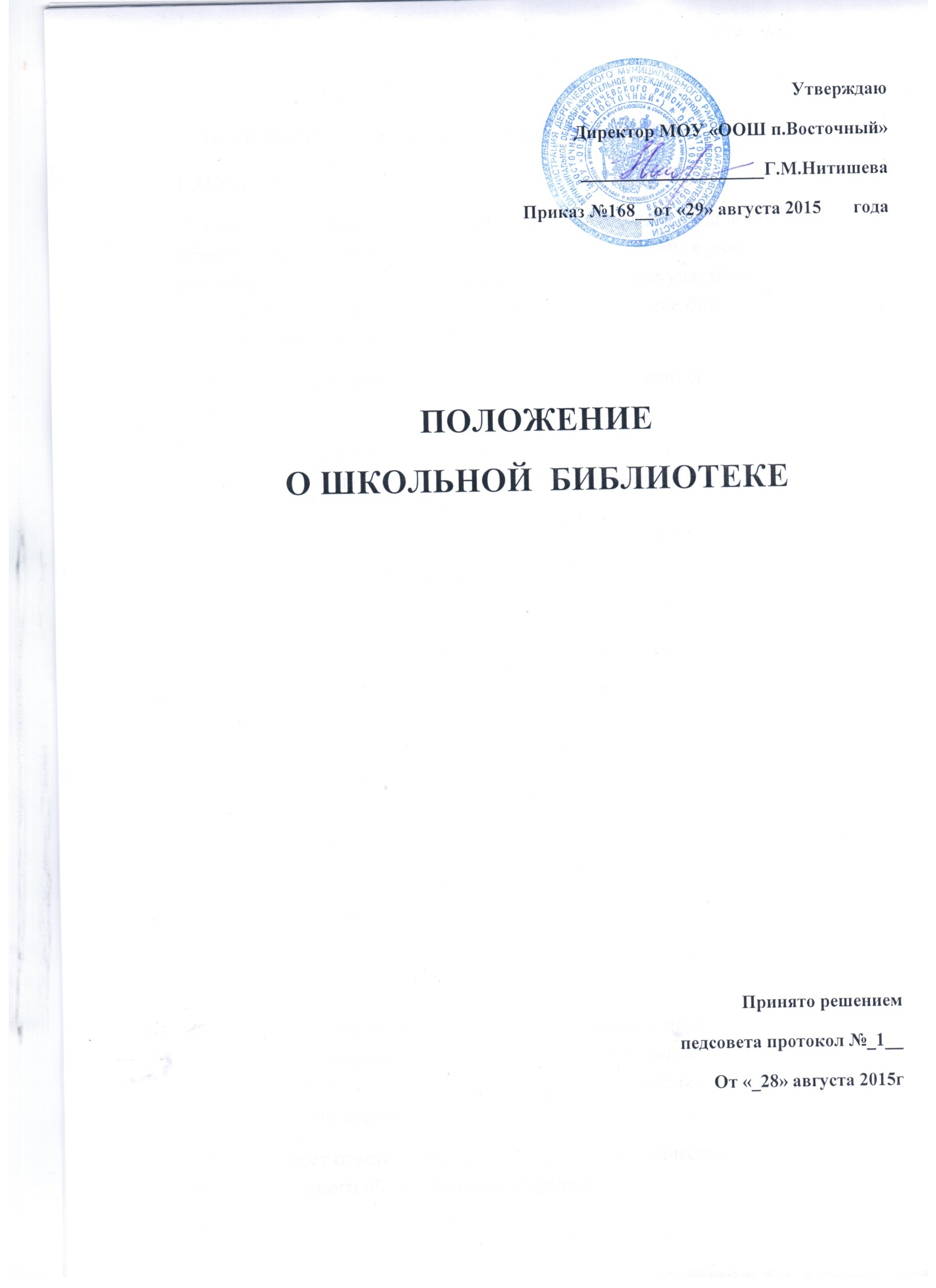      ПОЛОЖЕНИЕ О ШКОЛЬНОЙ БИБЛИОТЕКЕI. Общие положения 1. Библиотека является структурным подразделением Основной образовательной школы (далее – школа), участвующим в учебно-воспитательном процессе в целях обеспечения права участников образовательного процесса на бесплатное пользование библиотечно- информационными ресурсами. 2. Деятельность библиотеки (далее – школьная библиотека) отражается в уставе школы. 3. Цели школьной библиотеки соотносятся с целями школы: формирование общей культуры личности обучающихся на основе усвоения обязательного минимума содержания общеобразовательных программ, их адаптация к жизни в обществе, создание основы для осознанного выбора и последующего освоения профессиональных образовательных программ. 4. Школьная библиотека руководствуется в своей деятельности ;-федеральными законами, Законами №436 – ФЗ от 29.12.2010 г. « О защите детей от информации, причиняющих вред  их здоровью и развитию», ст.13 Федерального закона №114 ФЗ от 25.07.2002 г. «О противодействии экстремистской деятельности»указами и распоряжениями Президента Российской Федерации, постановлениями и распоряжениями Правительства Российской Федерации, решениями Министерства образования Российской Федерации, инструкциями Министерства иностранных дел Российской Федерации,  уставом школы, положением о библиотеке, утвержденным директором школы. 5. Порядок пользования источниками информации, перечень основных услуг и условия их предоставления определяются Положением о школьной библиотеке и Правилами пользования школьной библиотекой, утвержденными директором школы. 6. Школа несет ответственность за доступность и качество библиотечно-информационного обслуживания библиотеки. 7. Организация обслуживания участников образовательного процесса производится в соответствии с правилами техники безопасности и противопожарными, санитарно- гигиеническими требованиями. II. Основные задачи  Основными задачами школьной библиотеки являются:а) обеспечение участникам образовательного процесса — обучающимся, педагогическим работникам, родителям (иным законным представителям) обучающихся (далее — пользователям) — доступа к информации, знаниям, идеям, культурным ценностям посредством использования библиотечно-информационных ресурсов школы на различных носителях: бумажном (книжный фонд, фонд периодических изданий); б) воспитание культурного и гражданского самосознания, помощь в социализации обучающегося, развитии его творческого потенциала; в) формирование навыков независимого библиотечного пользователя: обучение поиску, отбору и критической оценке информации; г) совершенствование предоставляемых библиотекой услуг на основе внедрения новых информационных технологий и компьютеризации библиотечно-информационных процессов, формирование комфортной библиотечной среды. III. Основные функции  Для реализации основных задач библиотека: а) формирует фонд библиотечно-информационных ресурсов школы: • комплектует универсальный фонд учебными, художественными, научными, справочными, педагогическими и научно-популярными документами на традиционных и нетрадиционных носителях информации; • пополняет фонд информационными ресурсами сети Интернет; б) создает информационную продукцию: • осуществляет аналитико-синтетическую переработку информации; • организует и ведет справочно-библиографический аппарат: каталоги (алфавитный, систематический), картотеки (систематическую картотеку статей, тематические картотеки), электронный каталог; • разрабатывает рекомендательные библиографические пособия (списки, обзоры, указатели и т.п.); в) осуществляет дифференцированное библиотечно-информационное обслуживание обучающихся:• организует обучение навыкам независимого библиотечного пользователя и потребителя информации, содействует интеграции комплекса знаний, умений и навыков работы с книгой и информацией; • оказывает информационную поддержку в решении задач, возникающих в процессе их учебной, самообразовательной и досуговой деятельности; г) осуществляет дифференцированное библиотечно-информационное обслуживание педагогических работников: • выявляет информационные потребности и удовлетворяет запросы, связанные с обучением, воспитанием и здоровьем детей; • выявляет информационные потребности и удовлетворяет запросы в области педагогических инноваций и новых технологий; • содействует профессиональной компетенции, повышению квалификации, проведению аттестации; • создает банк педагогической информации как основы единой информационной службы общеобразовательного учреждения, осуществляет накопление, систематизацию информации по предметам, разделам и темам; • организует доступ к банку педагогической информации на любых носителях; просмотр электронных версий педагогических изданий; • осуществляет текущее информирование (дни информации, обзоры новых поступлений и публикаций), информирование руководства школы по вопросам управления образовательным процессом; • способствует проведению занятий по формированию информационной культуры; д) осуществляет дифференцированное библиотечно-информационное обслуживание родителей (иных законных представителей) обучающихся: • удовлетворяет запросы пользователей и информирует о новых поступлениях в библиотеку; • консультирует по вопросам организации семейного чтения, знакомит с информацией по воспитанию детей; • консультирует по вопросам учебных изданий для обучающихся. IV. Организация деятельности библиотеки. Школьная библиотека по своей структуре делится на абонемент, читальный зал, отдел учебников и отдел методической литературы по предметам. . Библиотечно-информационное обслуживание осуществляется на основе библиотечно- информационных ресурсов в соответствии с учебным и воспитательным планами школы, программами, проектами и планом работы школьной библиотеки.  В целях обеспечения модернизации библиотеки в условиях информатизации образования и в пределах средств, выделяемых учредителями, школа обеспечивает библиотеку: • гарантированным финансированием комплектования библиотечно-информационных ресурсов (в смете учреждения выводится отдельно); • необходимыми служебными и производственными помещениями в соответствии со структурой библиотеки и нормативами по технике безопасности эксплуатации компьютеров (отсутствие высокой влажности, запыленности помещения, коррозионно- активных примесей или электропроводящей пыли) и в соответствии с положениями СанПиН; Школа создает условия для сохранности  оборудования и имущества библиотеки.  Ответственность за систематичность и качество комплектования основного фонда библиотеки, комплектование учебного фонда в соответствии с федеральными перечнями учебников и учебно-методических изданий, создание необходимых условий для деятельности библиотеки несет директор школы в соответствии с уставом школы. Режим работы школьной библиотеки определяется заведующим библиотекой (библиотекарем) в соответствии с правилами внутреннего распорядка школы. V. Управление. Штаты 18. Управление школьной библиотекой осуществляется в соответствии с законодательством Российской Федерации и уставом школы. Общее руководство деятельностью школьной библиотеки осуществляет директор школы. Руководство школьной библиотекой осуществляет заведующий библиотекой (библиотекарь), который несет ответственность в пределах своей компетенции перед обществом и директором школы, обучающимися, их родителями (иными законными представителями) за организацию и результаты деятельности школьной библиотеки в соответствии с функциональными обязанностями, предусмотренными квалификационными требованиями, трудовым договором и уставом школы.  Заведующий библиотекой (библиотекарь) назначается директором школы, может являться членом педагогического коллектива и входить в состав педагогического совета общеобразовательного учреждения. . Заведующий библиотекой (библиотекарь) разрабатывает и представляет директору школы на утверждение следующие документы: а) положение о библиотеке, правила пользования библиотекой; б) структуру и штатное расписание библиотеки, которые разрабатываются на основе объемов работ, определенных положением о школьной библиотеке с использованием «Межотраслевых норм времени на процессы, выполняемые в библиотеках» (Постановление Министерства труда и социального развития Российской Федерации от 3 февраля 1997 г. № 6); г) планово-отчетную документацию; д) технологическую документацию. Порядок комплектования штата школьной библиотеки регламентируется уставом школы. В целях обеспечения дифференцированной работы школьной библиотеки могут вводиться должности: заведующий библиотекой, библиотекарь. Трудовые отношения работников школьной библиотеки и средней школы регулируются трудовым договором, условия которого не должны противоречить законодательству Российской Федерации о труде. VI. Права и обязанности библиотеки Работники школьной библиотеки имеют право: а) самостоятельно выбирать формы, средства и методы библиотечно-информационного обслуживания образовательного и воспитательного процессов в соответствии с целями и задачами, указанными в уставе школы и положении о школьной библиотеке; б) проводить в установленном порядке факультативные занятия, уроки и кружки библиотечно-библиографических знаний и информационной культуры; в) рекомендовать источники комплектования информационных ресурсов; г) изымать и реализовывать документы из фондов в соответствии с инструкцией по учету библиотечного фонда; д) определять в соответствии с правилами пользования школьной библиотекой, утвержденными директором школы, и по согласованию с родительским комитетом или попечительским советом виды и размеры компенсации ущерба, нанесенного пользователями библиотеки; е) иметь ежегодный отпуск в соответствии с локальными нормативными актами; ж) быть представленными к различным формам поощрения; з) участвовать в соответствии с законодательством Российской Федерации в работе библиотечных ассоциаций или союзов.  Работники библиотеки обязаны: а) обеспечить пользователям возможность работы с информационными ресурсами библиотеки; б) информировать пользователей о видах предоставляемых библиотекой услуг; в) обеспечить научную организацию фондов и каталогов; г) формировать фонды в соответствии с утвержденными федеральными перечнями учебных изданий, образовательными программами школы, интересами, потребностями и запросами всех перечисленных выше категорий пользователей; д)  проводить сверку материалов библиотечного фонда с Федеральным списком экстремистских материалов.е) обеспечивать сохранность использования носителей информации, их систематизацию, размещение и хранение; ж) обеспечивать режим работы школьной библиотеки; з) отчитываться в установленном порядке перед директором школы; и) повышать квалификацию. к) обеспечивать недопущение распространения материалов, состоящих в Федеральном списке экстремистских материалов и признанных запрещенными законодательством РФ.VII. Права и обязанности пользователей библиотеки  Пользователи библиотеки имеют право:а) получать полную информацию о составе библиотечного фонда, информационных ресурсах и предоставляемых библиотекой услугах; б) пользоваться справочно-библиографическим аппаратом библиотеки; в) получать консультационную помощь в поиске и выборе источников информации; г) получать во временное пользование на абонементе и в читальном зале печатные издания и другие источники информации; д ) продлевать срок пользования документами; е) получать тематические, фактографические, уточняющие и библиографические справки на основе фонда библиотеки; ж) участвовать в мероприятиях, проводимых библиотекой; з) обращаться для разрешения конфликтной ситуации к директору школы. .Пользователи школьной библиотеки обязаны: а) соблюдать правила пользования школьной библиотекой; б) бережно относиться к произведениям печати (не вырывать, не загибать страниц, не делать в книгах подчеркивания, пометки), иным документам на различных носителях, оборудованию, инвентарю; в) поддерживать порядок расстановки документов в открытом доступе библиотеки, расположения карточек в каталогах и картотеках; г) пользоваться ценными и справочными документами только в помещении библиотеки; д) убедиться при получении документов в отсутствии дефектов, а при обнаружении проинформировать об этом работника библиотеки. Ответственность за обнаруженные дефекты в сдаваемых документах несет последний пользователь; е) расписываться в читательском формуляре за каждый полученный документ (исключение: обучающиеся 1—4 классов); ж) возвращать документы в школьную библиотеку в установленные сроки; з) заменять документы школьной библиотеки в случае их утраты или порчи им равноценными, либо компенсировать ущерб в размере, установленном правилами пользования школьной библиотекой; и) полностью рассчитаться с школьной библиотекой по истечении срока обучения или работы в школе. Порядок пользования школьной библиотекой: а) запись в школьную библиотеку обучающихся производится по списочному составу класса, педагогических и иных работников школы - в индивидуальном порядке, родителей (иных законных представителей) обучающихся — по паспорту; б) перерегистрация пользователей школьной библиотеки производится ежегодно; в) документом, подтверждающим право пользования библиотекой, является читательский формуляр; г) читательский формуляр фиксирует дату выдачи пользователю документов из фонда библиотеки и их возвращения в библиотеку.  Порядок пользования абонементом: а) пользователи имеют право получить на дом из многотомных изданий не более двух документов одновременно; б) максимальные сроки пользования документами: — учебники, учебные пособия — учебный год; — научно-популярная, познавательная, художественная литература — 14 дней; — периодические издания, издания повышенного спроса — 7 дней; в) пользователи могут продлить срок пользования документами, если на них отсутствует спрос со стороны других пользователей. 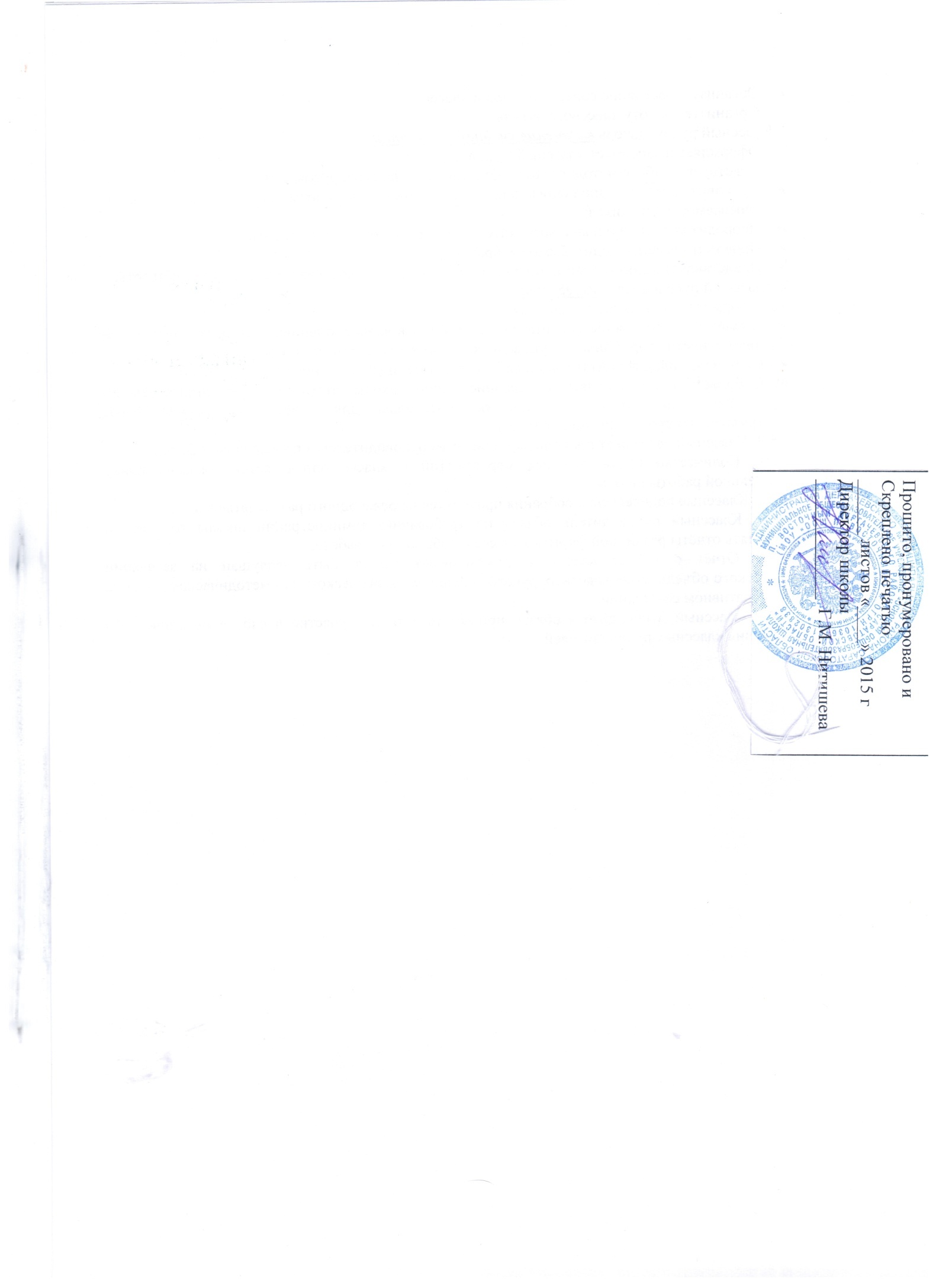 